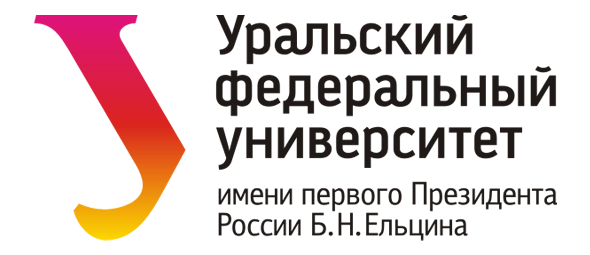 Министерство науки и высшего образования Российской ФедерацииФедеральное государственное образовательное учреждение высшего образования«Уральский федеральный университет имени первого Президента России Б.Н. Ельцина»Институт радиоэлектроники и информационных технологий – РТФОценка_______________________  Руководитель курсовогопроекта______Репко А.И.________           (ФИО преподавателя)ОТЧЕТ о проектной работеТЕМАFactorio.Запуск ракетыДИСЦИПЛИНАПроектный практикумНазвание команды: Ghouls_SSS_1000-7Екатеринбург2022СОДЕРЖАНИЕСодержание	2Введение	31.	Целевая аудитория	42.	Календарный план проекта	73.	Определение проблемы	94.	Подходы к решению проблемы	105.	Анализ аналогов	116.	Требования к продукту и к MVP	127.	Стек для разработки	138.	Прототипирование	149.	Разработка системы	15Заключение	16ВВЕДЕНИЕНекоторые компании используют компьютерные игры для оценки кандидатов. Одной из игр, которые используют для оценки кандидатов, является Factorio.Это одна из популярных игр, в которой игрок должен организовать производство различных ресурсов, таких как железные пластины, пластик, процессоры и т. д. Все эти ресурсы необходимы для постройки и запуска ракеты. В этой игре очень сложно разобраться самостоятельно, поэтому люди обращаются к интернету. Русскоязычных сайтов с качественных разбором различных механик игры очень мало.На сегодняшний существует несколько основных сайтов, на которых собрана информация по игре. К ним относятся такие сайты как: «Official Factorio wiki», «Factorio fandom» или «Factorio». На этих сайтах очень трудно ориентироваться из-за не интуитивного интерфейса, отсутствия структурирования или перегрузки информацией.Актуальность этой работы состоит в том, чтобы, учитывая недостатки конкурентов, упростить и структурировать основную информацию по игре так, чтобы сократить время, затраченное пользователем на поиск информации.Целью данной работы является разработка веб-сайта, на котором можно будет легко найти нужную информацию, который будет содержать контент как для начинающих игроков, так и для опытных.  Исходя из поставленной цели, в работе определены следующие задачи:Пройти игру Factorio и составить гайд;Проанализировать существующие сайты по данной игре;Подобрать контент для начинающих и для опытных игроков;Разработать сайт.Целевая аудиторияДля определения целевой аудитории мы использовали методику 5W Марка Шеррингтона. Это наиболее распространенный способ определения целевой аудитории и психологических характеристик, которыми обладают потенциальные потребители. Сегментация рынка проводится по 5 вопросам: «Что?», «Кто?», «Почему?», «Когда?», «Где?».Что?Это сегментация по типу товара: что мы предлагаем потребительской группе? Какие товары/услуги?Мы предлагаем веб-сайт, с полезной и структурированной информацией как для начинающих игроков, так и для более опытных по игре Factorio.Кто?Это сегментация по типу потребителя: кто приобретает товар/услугу? Какой пол, возраст?Исходя из опроса, проведенного среди людей (друзья, знакомые, родственники), а также из статистики самой крупной группы в вк “ Factorio [Первое русскоязычное сообщество]” с 22711 подписчиками, люди какого возраста и пола чаще всего играют в factorio, мы выявили, что нашей целевой аудиторией является молодёжь в возрасте от 18 до 35 лет (см. рисунок 1).Рисунок 1 – Диаграмма соотношения возрастов игроковЧто касается пола, в основном участниками группы являются мужчины, так как тема строительства и оптимизации производства для них является более актуальной (см. рисунок 2).Рисунок 2 – Диаграмма соотношения половПочему?Это сегментация по типу мотивации к совершению покупки и потребления: какова потребность или мотивация клиента? какую проблему решает товар/услуга?Наша целевая аудитория обращается к интернету чтобы понять как работает та или иная механика игры.Когда?Это сегментация по ситуации, в которой приобретается продукт: когда потребители хотят приобрести товар/услугу?Нашим сайтов игрок захочет воспользоваться кода ему будет необходима информация по какой-либо механике.Где?Это сегментация по месту покупок: в каком месте происходит принятие решения о покупке и сама покупка? – имеются ввиду точки контакта с клиентом, где можно повлиять на решение.Исходя из опроса, проведенного среди людей (друзья, знакомые, родственники), мы выяснили, что потребители в большинстве случаев используют компьютер для поиска информации по игре.Рисунок 3 – Соотношение используемых устройств для поиска информации по игреКалендарный план проектаЭтапы работы над проектом «FactorioGameHelper» и их сроки отражены в приведенной ниже таблице.Таблица 1Календарный план проекта «FactorioGameHelper»Определение проблемыМы провели опрос, в результате которого выяснили, что большинству опрошенных трудно найти нужную информацию на соответствующих сайтах из-за отсутствия структурированности при представлении информации и использования непонятных игровых терминов.Подходы к решению проблемыДля решения проблем есть несколько вариантов.Для решения проблемы «Отсутствие структурированности информации» можно проанализировать конкурентов, выделить и исключить их ошибки в структуре подачи информации.Для решения проблемы «использования непонятных игровых терминов» можно либо не использовать игровые термины, либо создать словарь с базовыми терминами, с которыми пользователи столкнутся на других сайтах.Анализ аналоговМы обнаружили 4 прямых конкурента, у которых аналогичное программное обеспечение на аналогичном рынке и работающее с целевой аудиторией, что и наш разрабатываемый продукт.Таблица 2Анализ конкурентовТребования к продукту и к MVPТаблица 3Стек для разработки Платформа для разработки сайтаязык программирования Python;язык программирования JavaScript;язык программирования HTML.Платформа для разработки дизайна сайта – Figma.ПрототипированиеПроцесс создания прототипа:Определение проблемы, подготовка стека, дискуссии о начальном этапе создания;Разработка интерфейса в Figma, консультации с куратором проекта;Создание прототипа с переносом дизайна из Figma;Доработка прототипа с учётом полученных замечаний и предложений.Разработка системыАлгоритм работы вебсайта:Понимание, что необходимо пользователю сайта – изучение терминов, схем, предметов, гайдов;Выбор необходимой модели источника информации;Переход на выбранный источник информации;После выбора Схем, необходимо перейти на нужную схему;Просмотр информации на вебсайте;Практическое использование информации.ЗаключениеРассмотренные вопросы в рамках данной проектной работы, являются основными при поиске необходимой пользователям информации о игре Factorio.  Основные технические решения, которые были предложены в данной проектной работе, включают в себя следующие аспекты:Платформа для разработки сайта – Figma - графический онлайн-редактор для совместной работы. Используется для создания прототипов и интерфейсов сайтов. Позволяет в реальном времени обсуждать правки с коллегами и вносить исправления.Языки программирования –  HTML – стандартизированный язык разметки документов для просмотра веб-страниц в браузере. Веб-браузеры получают HTML документ от сервера по протоколам HTTP/HTTPS или открывают с локального диска, далее интерпретируют код в интерфейс, который будет отображаться на экране монитора.Язык программирования – Python – язык программирование общего направления, ориентированный на повышение производительности разработчика.Язык программирования – JavaScript – мультипарадигменный язык программирования. Поддерживает объектно-ориентированный, императивный и функциональный стили.Кроме вышеупомянутых технических решений, позволяющих разработать и доработать функционал сайта в проектной работе затрагиваются обязательные вопросы масштабирования, эффективности интерфейса сайта, удобства поиска нужной информации.В итоге представлен эффективный продукт, позволяющий потребителю:Быстрый и удобный поиск информации, необходимой пользователю о игре Factorio;Изучить схемы производства и предметы, ознакомиться с терминами игры;Изучить более интересный гайд: подробно-описанный гайд для новичков, либо быстрое прохождение игры (спидран).К недостаткам можно отнести отсутствие английского языка, а также форума для фанатов игры, однако данные решения возможно быстро адаптировать под архитектуру сайта.Целью данной работы являлась разработка вебсайта по гайду о игре “Factorio”, позволяющего с помощью удобного интерфейса и сгруппированной информации, быстро найти необходимую информацию пользователю.Исходя из поставленной цели, в работе были определены следующие задачи:Изучить игру Factorio, понять с какими проблемы могут сталкиваться игроки, выявить для себя проблемные места в ходе прохождения игрыПроанализировать существующие сайты, позволяющие пользователям узнать информацию о игреРазработать вебсайт, позволяющий быстро и удобно найти всю необходимую информацию, интересующую игроковТаким образом, все цели и задачи, поставленные вначале написания данной проектной работы, были полностью выполнены и освещены.УчастникРольГруппаДемидов Н.А.Тимлид  ПрограммистРИ-110913Апенков Е.М.ДизайнерРИ-110935Рожков С.В.АналитикРИ-110931№НазваниеОтветственныйДлительностьДата началаСтатусСтатус№НазваниеОтветственныйДлительностьДата началаСделаноНе сделаноИнициированиеИнициированиеИнициированиеИнициированиеИнициированиеИнициированиеИнициирование1.1Выбор темы проекта Демидов Н.А.2 недели16.02.221.2Формирование командыДемидов Н.А.2 недели16.02.221.2Зафиксировать на сайтеДемидов Н.А.2 недели16.02.221.3Распределение ролей в командеДемидов Н.А.2 недели16.02.22АнализАнализАнализАнализАнализАнализАнализ2.1Определение проблемыДемидов Н.А.3 недели02.03.222.2Выявление целевой аудиторииРожков С.В.3 недели02.03.222.3Поиск  и анализ аналоговРожков С.В.3 недели02.03.222.4Определение платформы для продуктаДемидов Н.А.3 недели02.03.222.5Оформление презентации по ЦА и аналогамРожков С.В.3 недели02.03.22Организационные вопросыОрганизационные вопросыОрганизационные вопросыОрганизационные вопросыОрганизационные вопросыОрганизационные вопросыОрганизационные вопросы3.1Определение задачДемидов Н.А.2 недели02.03.223.2Регистрация участников команды для игры FactorioАпёнков Е.М.2 недели09.03.223.3Составление  карточки проектаРожков С.В.1 неделя17.03.223.4Составление план-графика проектаРожков С.В.1 неделя30.03.22Создание  1-ой версии продуктаСоздание  1-ой версии продуктаСоздание  1-ой версии продуктаСоздание  1-ой версии продуктаСоздание  1-ой версии продуктаСоздание  1-ой версии продуктаСоздание  1-ой версии продукта4.1Разработать структуру сайта (разделы, подразделы)Демидов Н.А.2 недели23.03.224.2Собрать и подготовить информацию для наполнения сайтаРожков С.В.2 недели23.03.224.3Подготовить дизайн-макет продукта Апёнков Е.М.2 недели23.03.224.4Собрать сайт в конструктореАпёнков Е.М.2 недели23.03.224.5Презентация MVPДемидов Н.А.2 недели23.03.22Доработка  проекта,  учитывая обратную связь экспертовДоработка  проекта,  учитывая обратную связь экспертовДоработка  проекта,  учитывая обратную связь экспертовДоработка  проекта,  учитывая обратную связь экспертовДоработка  проекта,  учитывая обратную связь экспертовДоработка  проекта,  учитывая обратную связь экспертовДоработка  проекта,  учитывая обратную связь экспертов5.1Наполнение сайта контентомРожков С.В.4 недели09.04.225.2Тестирование продуктаДемидов Н.А.4 недели09.04.22Завершение проектаЗавершение проектаЗавершение проектаЗавершение проектаЗавершение проектаЗавершение проектаЗавершение проекта6.1Оформление презентацииРожков С.В.3 недели18.05.226.2Защита проекта2 недели16.06.22В процессе Название аналогаСистематизированность информацииПростота восприятия контентаУдобство интерфейсаОбъем необходимого материалаАдаптация под русский язык1Official Factorio wiki+--+-2Steam Community-+-+-3Официальный сайт разработчика---+-4Factorio Fandom+-++-Условные обозначенияУсловные обозначения«+» - соответствует указанному в заголовке столбца критерию«+» - соответствует указанному в заголовке столбца критерию«+» - соответствует указанному в заголовке столбца критерию«+» - соответствует указанному в заголовке столбца критерию«+» - соответствует указанному в заголовке столбца критериюУсловные обозначенияУсловные обозначения«-» - не соответствует указанному в заголовке столбца критерию«-» - не соответствует указанному в заголовке столбца критерию«-» - не соответствует указанному в заголовке столбца критерию«-» - не соответствует указанному в заголовке столбца критерию«-» - не соответствует указанному в заголовке столбца критериюСтруктура сайтаСтруктура сайтаСтруктура сайтаСтруктура сайтаСтруктура сайтаСтруктура сайтаСтруктура сайтаСтруктура сайтаСтруктура сайтаСтруктура сайта№ТребованиеТребованиеТребованиеТребованиеИсточникИсточникИсточникПриоритетПриоритет1Наличие на сайте информации о схемах производстваНаличие на сайте информации о схемах производстваНаличие на сайте информации о схемах производстваНаличие на сайте информации о схемах производстваКоманда проекта Команда проекта Команда проекта ВысокийВысокий2Наличие на сайте информации о терминахНаличие на сайте информации о терминахНаличие на сайте информации о терминахНаличие на сайте информации о терминахКоманда проектаКоманда проектаКоманда проектаВысокийВысокий3Наличие на сайте гайда для новичковНаличие на сайте гайда для новичковНаличие на сайте гайда для новичковНаличие на сайте гайда для новичковКоманда проектаКоманда проектаКоманда проектаВысокий Высокий 4Наличие на сайте переведенного спидран-гайдаНаличие на сайте переведенного спидран-гайдаНаличие на сайте переведенного спидран-гайдаНаличие на сайте переведенного спидран-гайдаКоманда проектаКоманда проектаКоманда проектаВысокий Высокий 5Наличие на сайте дополнительной полезной литературыНаличие на сайте дополнительной полезной литературыНаличие на сайте дополнительной полезной литературыНаличие на сайте дополнительной полезной литературыКоманда проектаКоманда проектаКоманда проектаВысокийВысокийИнформированиеИнформированиеИнформированиеИнформированиеИнформированиеИнформированиеИнформированиеИнформированиеИнформированиеИнформирование66Распространения сайта в социальных сетях и интернет-форумахРаспространения сайта в социальных сетях и интернет-форумахПользователь Пользователь Пользователь ВысокийВысокийВысокийТехнический требованияТехнический требованияТехнический требованияТехнический требованияТехнический требованияТехнический требованияТехнический требованияТехнический требованияТехнический требованияТехнический требования77Используемые языки программирования: Python, HTML, JavaScriptИспользуемые языки программирования: Python, HTML, JavaScriptКоманда проектаКоманда проектаКоманда проектаВысокий Высокий Высокий Концепт сайтаКонцепт сайтаКонцепт сайтаКонцепт сайтаКонцепт сайтаКонцепт сайтаКонцепт сайтаКонцепт сайтаКонцепт сайтаКонцепт сайта888Дизайн сайтаДизайн сайтаДизайн сайтаДизайн сайтаДизайн сайтаДизайн сайтаДизайн сайтаДизайн сайтаДизайн сайтаДизайн сайта999Структурированность и понятность интерфейса Структурированность и понятность интерфейса Структурированность и понятность интерфейса Команда проектаКоманда проектаКоманда проектаВысокий101010Использование фотографий и скриншотов для наглядной демонстрации информацииИспользование фотографий и скриншотов для наглядной демонстрации информацииИспользование фотографий и скриншотов для наглядной демонстрации информацииКоманда проектаКоманда проектаКоманда проектаВысокий111111Дизайн сайта должен быть в тёпло-жёлтых тонахДизайн сайта должен быть в тёпло-жёлтых тонахДизайн сайта должен быть в тёпло-жёлтых тонахКоманда проекта Команда проекта Команда проекта Средний